TOWN OF WENDELLNORTH CAROLINA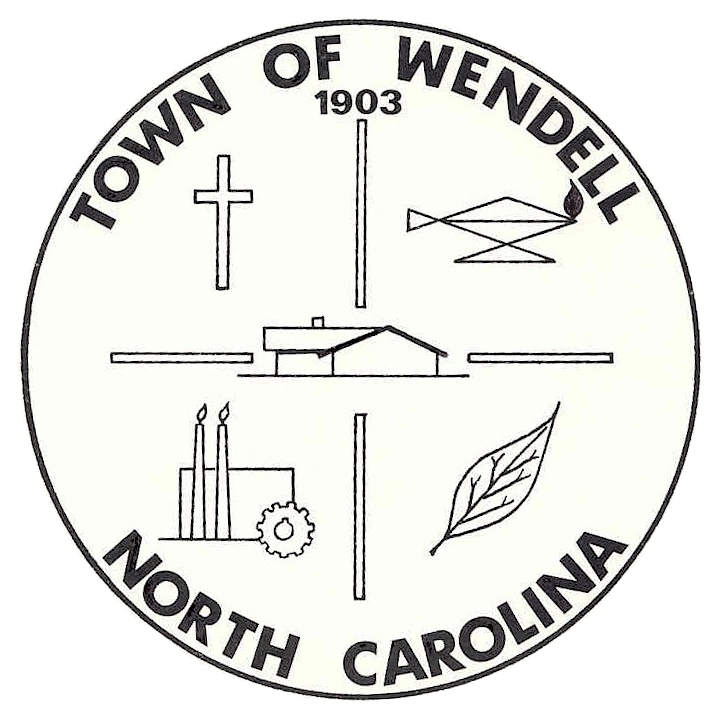 ECONOMIC DEVELOPMENT COMMITTEEMEETINGAGENDACorporate Development / Industry Workgroup Wednesday, February 12, 2014 				Wendell Community Center - Conference Room  10:00 A.M – 11:30 A.M 				601 W. Third Street, Wendell, North Carolina Meeting Called to OrderA quorum of the Economic Development Committee is required before taking official action. Welcome Public Comments:Individuals interested in speaking during the public comments time will need to sign up prior to the beginning of the meeting. The signup period will begin thirty (30) minutes prior to the beginning of the meeting and conclude at the beginning of the meeting.Each individual may be limited to a time of three (3) minutes in which to express his or her concerns.Individuals making public comments are expected to be courteous to the Committee.  Draft Minutes: January 8, 2014 – Corporate Development Workgroup Meeting Review and discussion of the following items:Subdivision Status UpdateStatus of Workgroup Objectives/Goals moving forwardReview of the Economic Development Strategic PlanCommittee Members CommentsAdjourn to Next Regularly Scheduled Meeting 